Dear Mr Nadaf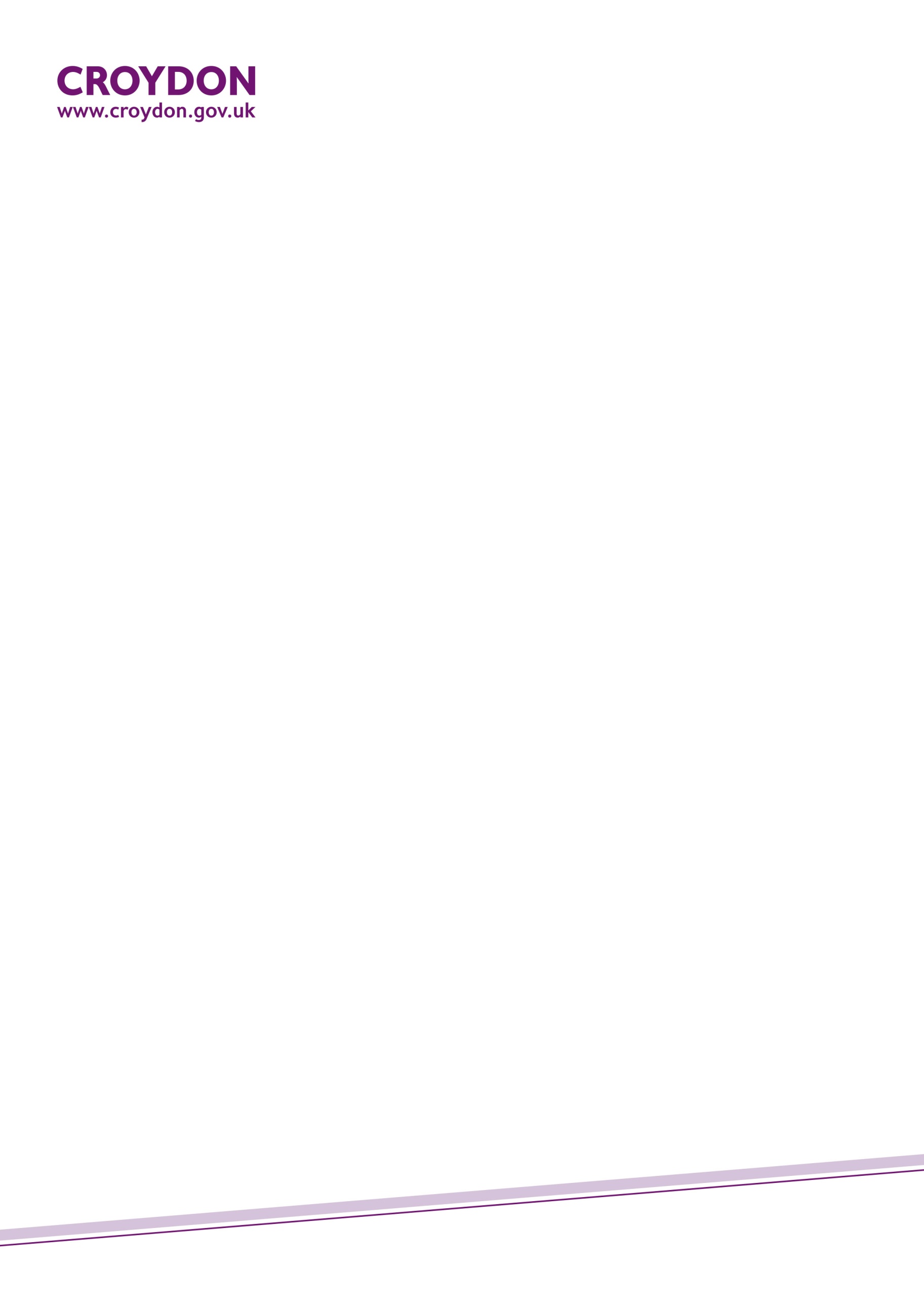 Freedom of Information RequestYour request has been considered under the provisions of the Freedom of Information Act. Specifically, you have requested the following information:Parking Permits - The information is required for last 3 calendar years (2016, 2017, 2018 and 2019 Jan & Feb) 1. Annual number of residents parking permits issued (all types of vehicles) 2. Annual number of residents parking permits for Battery electric vehicles (zero emission vehicles only) 3. Annual number of Business parking permits issued (all types of vehicles) 4. Annual number of Business parking permits for Battery electric vehicles (zero emission vehicles only)Please see table below. We do not offer any discounts at present for resident low emission vehicles. If you are dissatisfied with the way the Council has handled your request under the Freedom of Information Act, you may ask for an internal review.  This should be submitted to us within 40 working days of this response.  You can do this by outlining the details of your complaint by:Email:	FOI@croydon.gov.ukWriting:	Information TeamLondon Borough of CroydonBernard Weatherill House7 Floor - Zone C	8 Mint WalkCroydon CR0 1EAAny requests received after the 40 working day time limit will be considered only at the discretion of the council.If you are not content with the outcome of the internal review, you have the right to apply directly to the Information Commissioner for a decision. The Information Commissioner can be contacted at:Information Commissioner’s OfficeWycliffe HouseWater LaneWilmslowCheshire, SK9 5AFYours sincerely Steven BorgInformation CoordinatorCroydon CouncilMr Rafique NadafInformation TeamLaw & Governance DivisionResources Department7th Floor, Zone CBernard Weatherill House8 Mint WalkCroydon, CR0 1EASENT BY EMAILYearOn Street Residents Permits IssuedHousing Estate Residents Permits201681785722017962061120181055059320192851131Year Business Permits Low Emission  Vehicle 2016308201729120182961201970